BXC系列血液冷藏箱技术参数---适用型号BXC-250结构设计：1、箱体外壳采用武钢生产的优质冷轧钢板，经过环保、淘化、喷涂等工艺，耐腐蚀性强；2、内箱采用SUS304不锈钢板；温度控制：1、采用微电脑控制系统，温度数字显示，确保精确稳定运行；2、精准的电子温度控制，精度达到0.1℃；3、标配热敏打印机，可以实时或定期打印温度数据；4、优秀的制冷布局，箱内温度稳定在2℃~6℃范围内；5、可选配本地远程监控模块；6、不受环境温度影响的可靠温度控制，提供试剂、药品、样本所需的存储环境。制冷系统：1、国际知名进口品牌压缩机，无氟环保高效制冷剂，制冷速度快，制冷效率高，耗电量低；2、铜管铝翅片式蒸发器配合独特的循环风冷系统设计，确保冷藏箱内部温度恒定；3、高密度保温发泡层采用聚氨酯环戊烷发泡剂，保温效果好。安全保障：1、具备箱内高低温报警、传感器故障报警、断电报警（支持72小时）、电池电量低报警、开关门异常报警功能；2、具备声音蜂鸣和灯光闪烁双重报警方式；3、温控器测点双显示双控制运行模式；4、密码保护功能，防止随意调整运行参数；5、断电保护：冷藏箱延时启动功能，避免电网恢复供电时多台设备同时导致断路器保护。人性化设计：1、宽电压带，适合187~242V电压下使用；2、静音设计，适合安静环境；3、安全门锁设计，确保存放物品安全；4、大屏幕数字显示便于观察；5、标配测试孔，方便用户监测或实验采集数据；6、高度可调节搁架设计，适用于存储不同高度的物品；7、万向脚轮设计，方便用户移动设备；8、双层中空钢化玻璃门，带电加热，防止表面凝露，展示效果更佳；9、内置LED节能照明灯，方便观察箱内物品。技术参数：博科冷链型号BXC-250博科冷链图片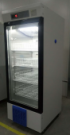 技术参数类型（搁架/抽屉）/材质搁架/钢丝浸塑技术参数搁架层数/储血筐个数4/12技术参数制冷方式（风冷/直冷）风冷技术参数除霜方式（自动/手动）自动技术参数制冷剂/gR134a/230g技术参数噪音级别50dB(A)温度环温10~32℃温度温度范围4±1℃控制蒸发器类型翅片式控制蒸发器材料铜管铝翅片控制冷凝器类型翅片式控制冷凝器材料铜管铝翅片控制传感器类型NTC控制温控器电子温控控制显示方式（LCD/LED)LED数码管电质参数电压/频率（V/Hz)220/50电质参数功率（W)380电质参数电流（A)2.4材质内部材料不锈钢板材质外部材料喷涂钢板材质隔热层聚氨酯环戊烷发泡尺寸有效容积（L)250尺寸450ml血袋数13*3*4=156尺寸净重（kg)120/145尺寸外部尺寸（宽*深*高)(mm)630*666*1657尺寸内部尺寸（宽*深*高)(mm)530*520*1096尺寸包装尺寸（宽*深*高）（mm)760*755*1870尺寸展会包装（宽*深*高）（mm)785*735*1895报警高低温报警√报警断电报警√报警温控器故障报警√报警电池开关报警√报警门开关报警√报警环温10~32℃报警断电报警时长（h）72报警打印机热敏附件脚轮√附件调平脚/附件外门/类型1/电加热玻璃门附件内门（亚克力）3附件外门锁扣1附件测试孔(数量/位置/内径）1/右侧/φ23附件灯（LED/荧光灯)LED附件USB 接口（有或者无（可选配吗？）/附件远程报警（有或者无（可选配吗？）可选配附件温度记录仪（有或者无（可选配吗？）可选配附件RS232/485接口（有或者无（可选配吗？）/其他认证9001/13485